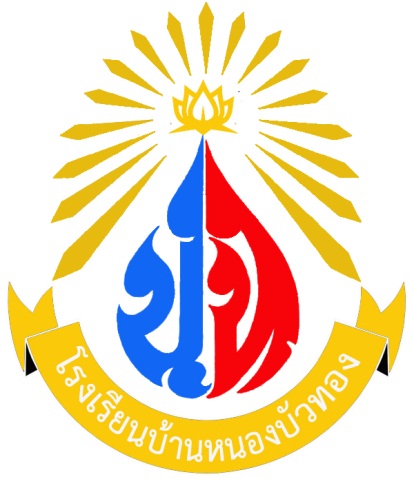 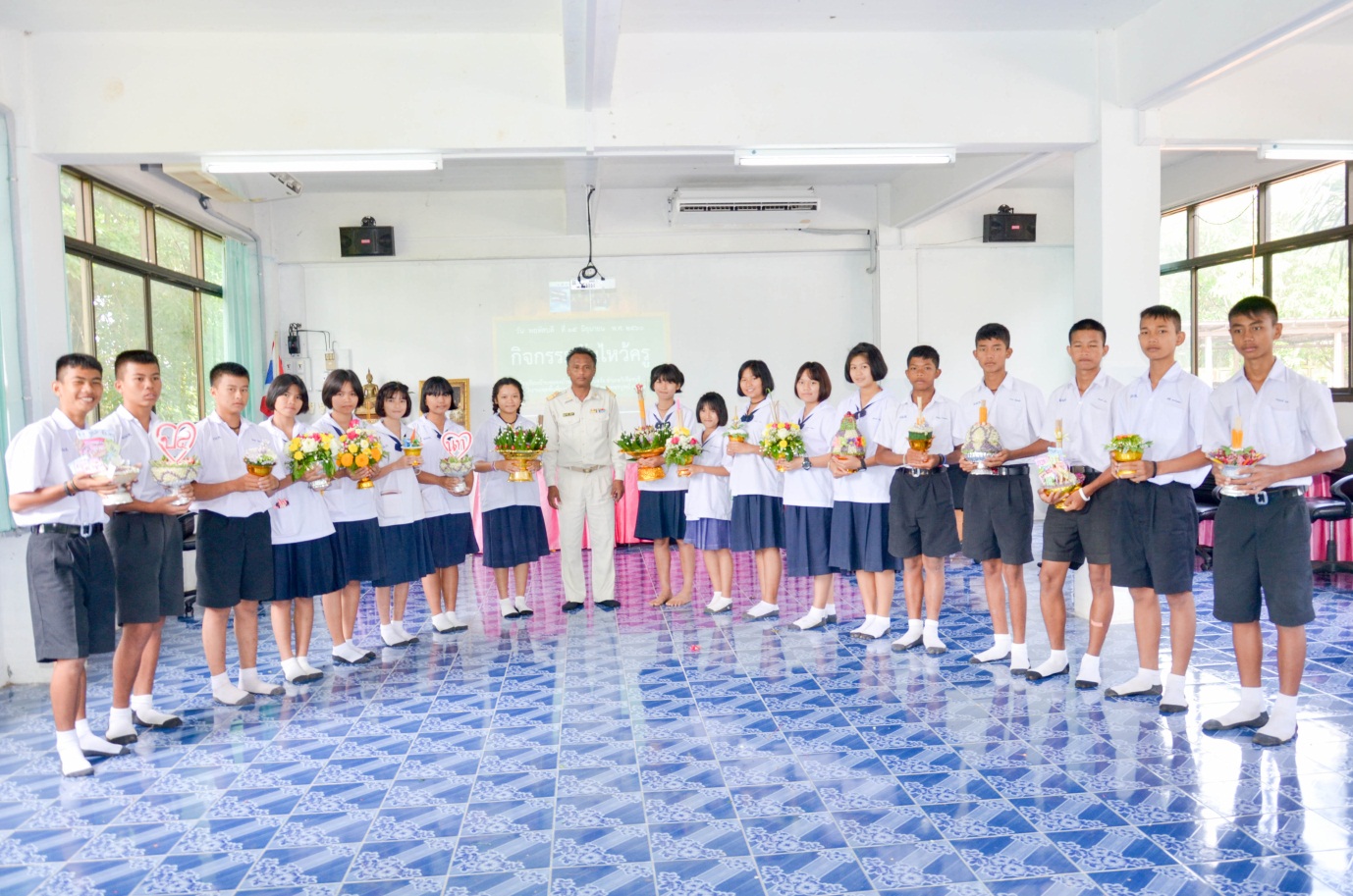 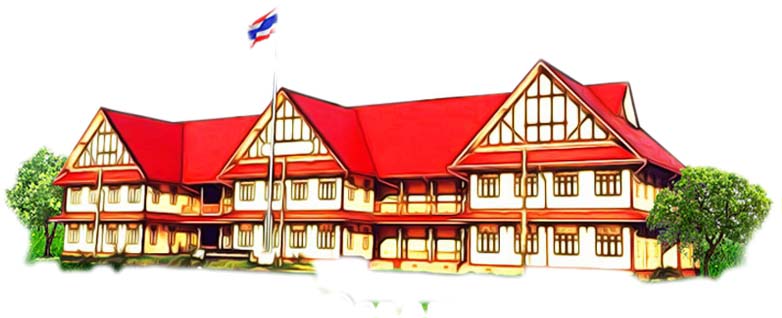 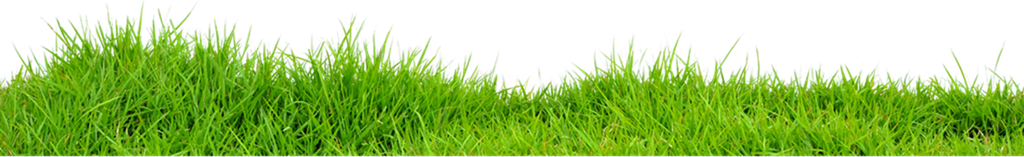 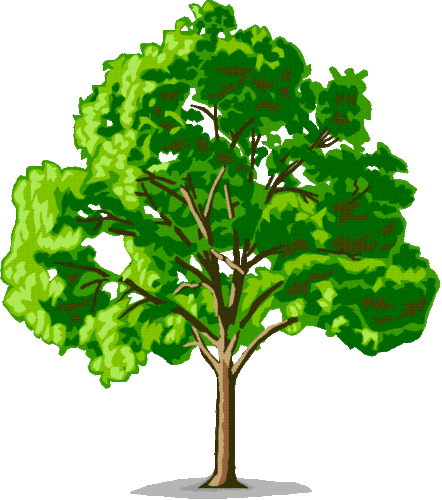 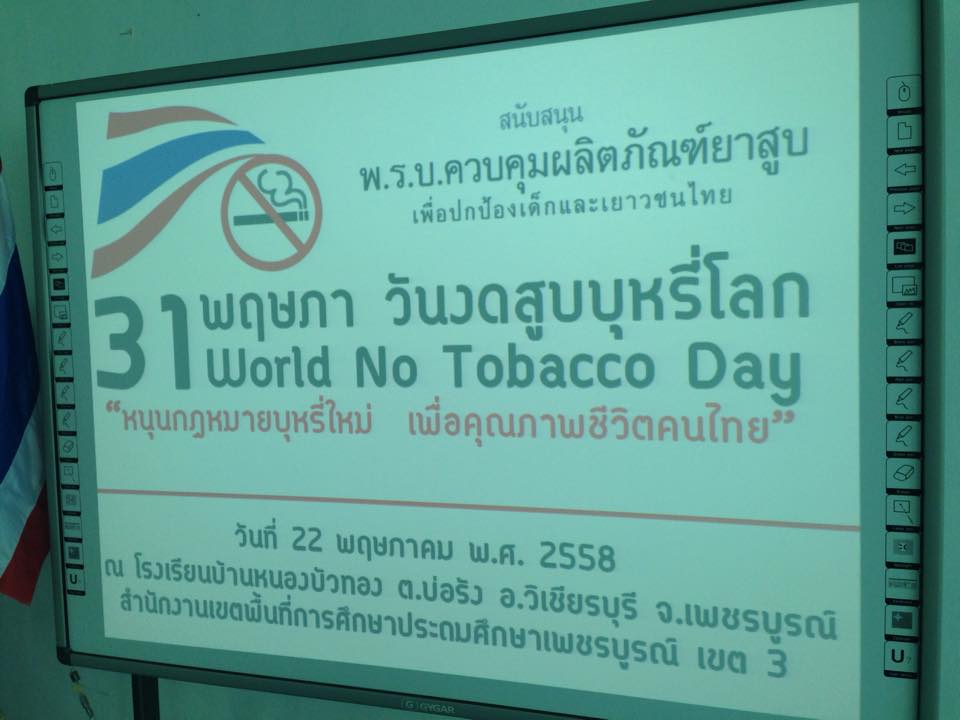 สารบัญเรื่องบทสรุปผู้บริหารสรุปการดำเนินกิจกรรมภาคผนวก	บันทึกขออนุญาตดำเนินกิจกรรม	โครงการกิจกรรมวันไหว้ครู	คำสั่งแต่งตั้งคณะกรรมการกิจกรรมวันไหว้ครู	ภาพกิจกรรมวันไหว้ครู	แบบประเมินกิจกรรมวันไหว้ครูบทสรุปผู้บริหารกิจกรรมวันไหว้ครู จัดโดยฝ่ายกิจกรรมพัฒนาผู้เรียน โรงเรียนบ้านหนองบัวทอง โดยมีวัตถุประสงค์ ๑.) เพื่อให้นักเรียนได้แสดงออกถึงความกตัญญูกตเวทีต่อครู ๒.) เพื่อให้นักเรียนได้ทราบถึงความสำคัญของวันไหวครู ๓.) เพื่อให้นักเรียนแสดงความสามารถด้านหัตถกรรม ศิลปะ และด้านภาษา ผู้เข้าร่วมโครงการในครั้งนี้เป็น นักเรียนโรงเรียนบ้านหนองบัวทอง  ประเมินโครงการโดยใช้แบบประเมินพบว่าผลภาพรวมอยู่ในระดับพอใจมาก ( = 4.๓๖ ) ด้านการดำเนินการจัดกิจกรรมวันไหว้ครูอยู่ในระดับพึงพอใจมากที่สุด                 (= 4.๕5 ) รองลงมาคือ ด้านสาระความรู้ ที่สามารถนำไปใช้ในชีวิตประจำวัน อยู่ในระดับพึงพอใจมากที่สุด (= 4.๕๐ )  ซึ่งมีความพึงพอใจคิดเป็นร้อยละ ๘๗.๒0(นายบุญเลิศ   ฉิมใจงาม)ผู้อำนวยการโรงเรียนบ้านหนองบัวทองสรุปการดำเนินงานโครงการ กิจกรรมวันไหว้ครู1. ชื่อโครงการ	กิจกรรมวันไหว้ครู2. ผู้รับผิดชอบโครงการ	นายเอ็ม  อยู่สุข 3. วัตถุประสงค์ของโครงการ	๑.) เพื่อให้นักเรียนได้แสดงออกถึงความกตัญญูกตเวทีต่อครู๒.) เพื่อให้นักเรียนได้ทราบถึงความสำคัญของวันไหวครู๓.) เพื่อให้นักเรียนแสดงความสามารถด้านหัตถกรรม ศิลปะ และด้านภาษา4. ประโยชน์ที่ได้รับจากโครงการ		นักเรียนได้แสดงออกถึงความกตัญญูกตเวที ต่อครูทราบถึงความสำคัญของวันไหวครู แสดงความสามารถด้านหัตถกรรม ศิลปะ และด้านภาษาและนำความรู้ไปใช้ในชีวิตประจำวันได้5. เป้าหมายโครงการ   ด้านผลผลิต (Output)   ๑. นักเรียนทุกคนในโรงเรียนบ้านหนองบัวทอง จำนวน 2๒๕ คน๒. คณะครูและบุคลากรทางการศึกษา จำนวน 16 คน๓. ความพึงพอใจของผู้เข้าร่วมกิจกรรมร้อยละ ๘๐ด้านผลลัพธ์ (Outcomes)	นักเรียนได้แสดงออกถึงความกตัญญูกตเวที ต่อครูทราบถึงความสำคัญของวันไหวครู แสดงความสามารถด้านหัตถกรรม ศิลปะ และด้านภาษาและนำความรู้ไปใช้ในชีวิตประจำวันได้6. สถานที่ดำเนินโครงการโรงเรียนบ้านหนองบัวทอง7. ระยะเวลาในการดำเนินงานวันเริ่มต้นโครงการ  วันที่     1    เดือน      ตุลาคม	      พ.ศ.25๙  	วันสิ้นสุดโครงการ  วันที่   30     เดือน      กันยายน     พ.ศ.25๖๐8. งบประมาณ	1) งบประมาณที่ได้รับการอนุมัติ			๑,๐00		บาท	2) งบประมาณที่ใช้จ่ายจริง			๑,๐00		บาท(    ) เบิกจ่ายเกินกว่างบประมาณที่ได้รับอนุมัติเป็นเงิน................บาท คิดเป็นร้อยละ.........	     ของงบประมาณทั้งหมด เพราะ.........................................................................................	( ) เบิกจ่ายไปเป็นเงิน ๑,๐00 บาท คิดเป็นร้อยละ 100.00 ของงบประมาณทั้งหมด 	      เพราะมีผู้เข้าร่วมกิจกรรม ๒๔๑ คน9. ผู้เข้าร่วมโครงการทั้งสิ้น  	๒๔๑  คน  10. ผลสัมฤทธิ์ของโครงการ	1) วัตถุประสงค์		() บรรลุตามวัตถุประสงค์ของโครงการทุกประการ		(    ) ไม่บรรลุตามวัตถุประสงค์ของโครงการทุกประการ เพราะ.................................	2) เป้าหมาย		() บรรลุตามเป้าหมายที่กำหนดไว้		(    ) ไม่บรรลุตามเป้าหมายที่กำหนดไว้ เพราะ..........................................................11. ปัญหา/อุปสรรค์ในการดำเนินงาน	-12. แนวทางแก้ไข	-13. ข้อเสนอแนะอื่นๆ	-14. ผลการดำเนินงาน จำนวนผู้เข้าร่วมโครงการผลการประเมินการดำเนินงานกิจกรรมวันไหว้ครูจากผลการประเมินการดำเนินงาน พบว่า ผู้เข้าร่วมโครงการกิจกรรมวันไหว้ครู มีความคิดเห็นเกี่ยวกับการดำเนินกิจกรรมวันไหว้ครู ผลภาพรวมอยู่ในระดับพอใจมาก ( = 4.๓๖ ) ด้านการดำเนินการจัดกิจกรรมวันไหว้ครูอยู่ในระดับพึงพอใจมากที่สุด (= 4.๕5 ) รองลงมาคือ ด้านสาระความรู้ ที่สามารถนำไปใช้ในชีวิตประจำวัน อยู่ในระดับพึงพอใจมากที่สุด  (= 4.๕๐ )  ซึ่งมีความพึงพอใจคิดเป็นร้อยละ ๘๗.๒0ภาคผนวก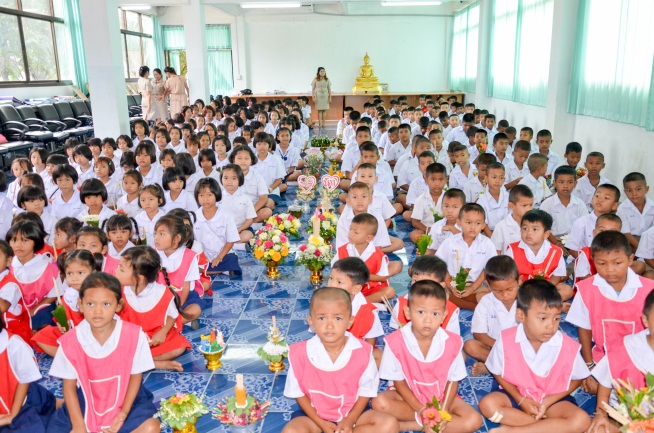 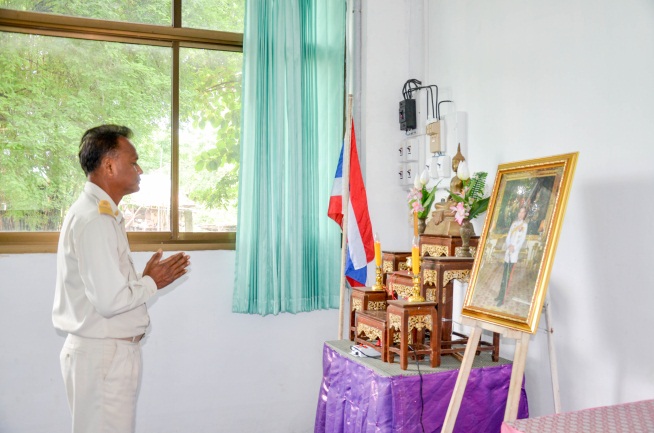 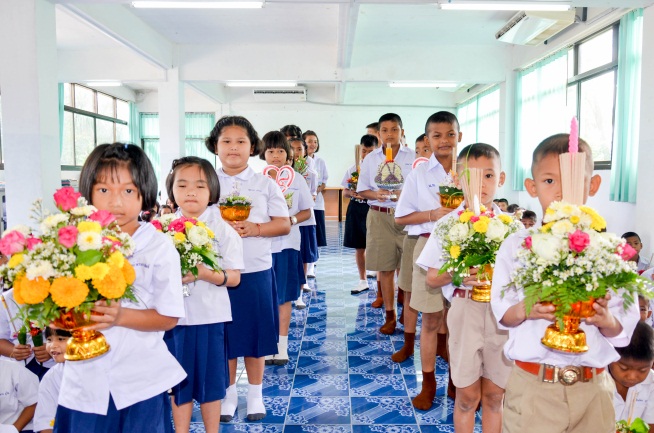 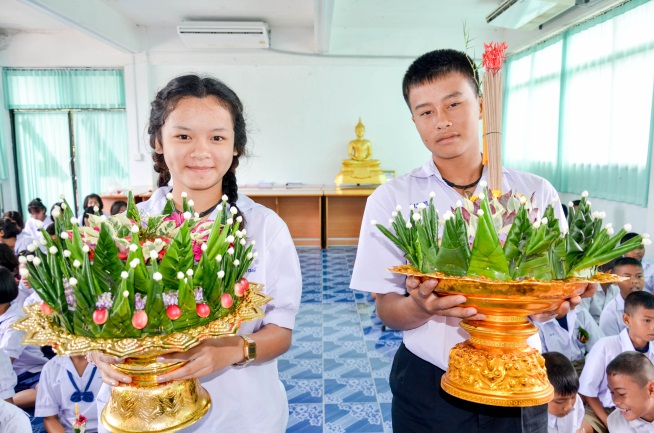 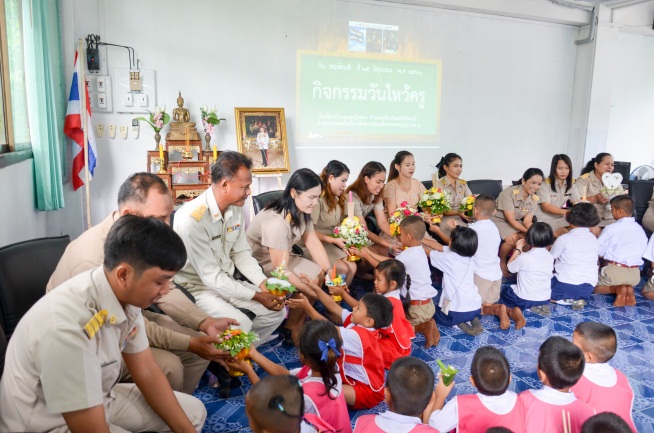 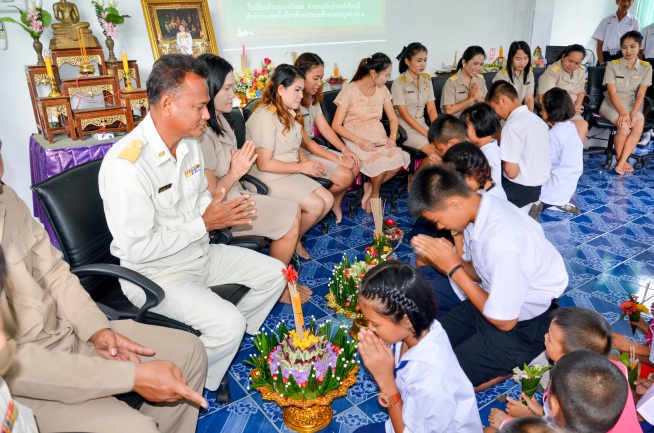 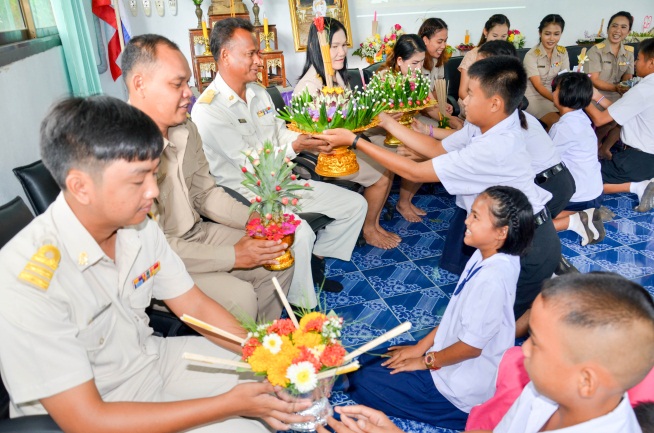 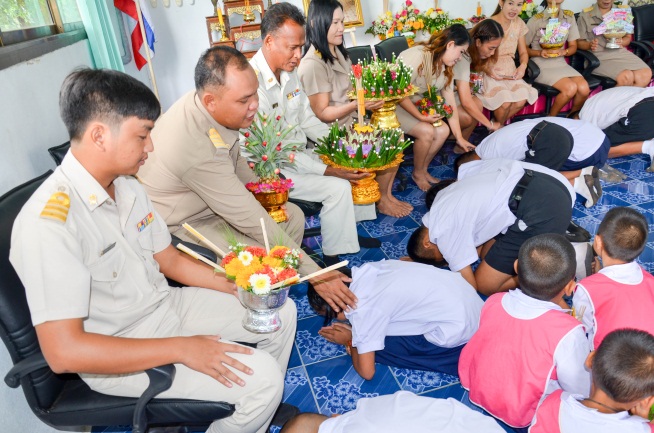 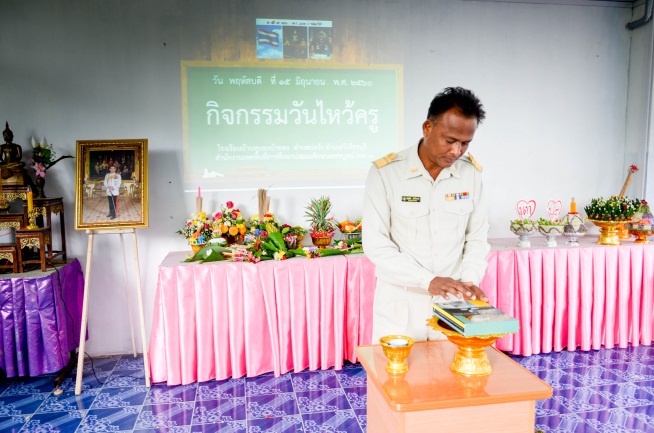 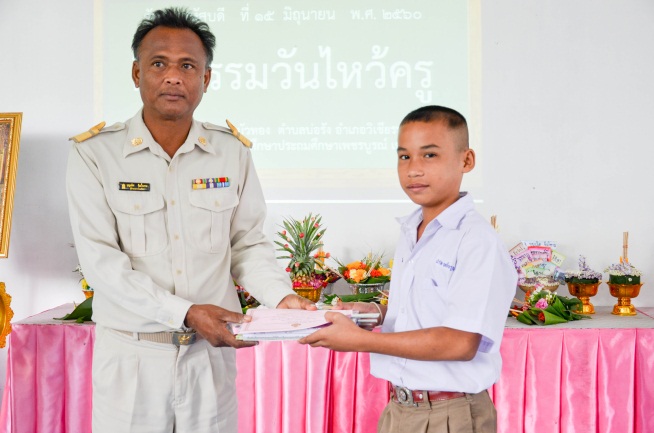 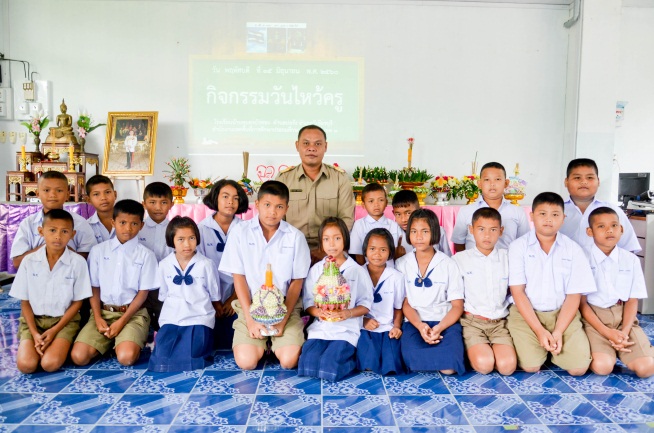 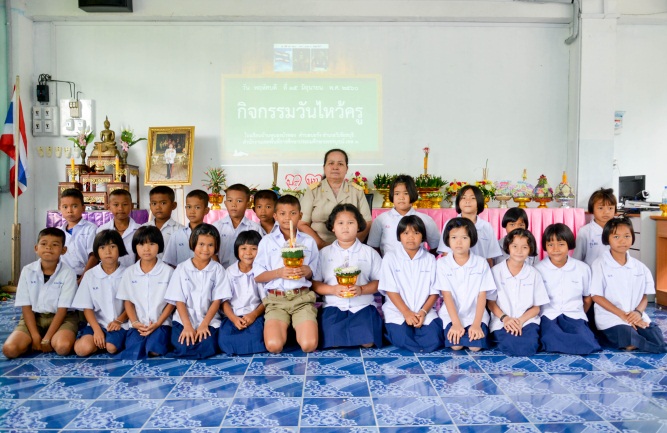 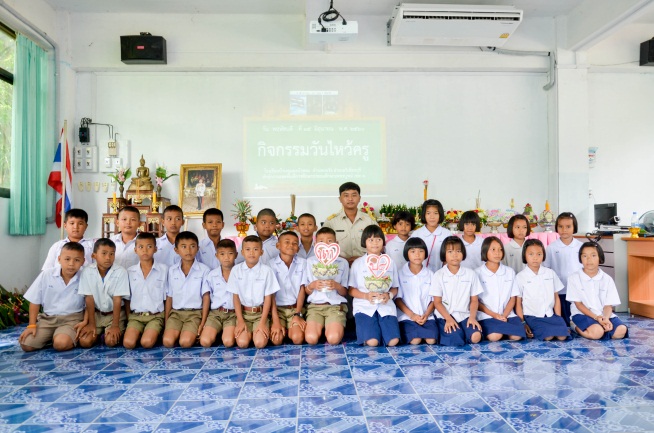 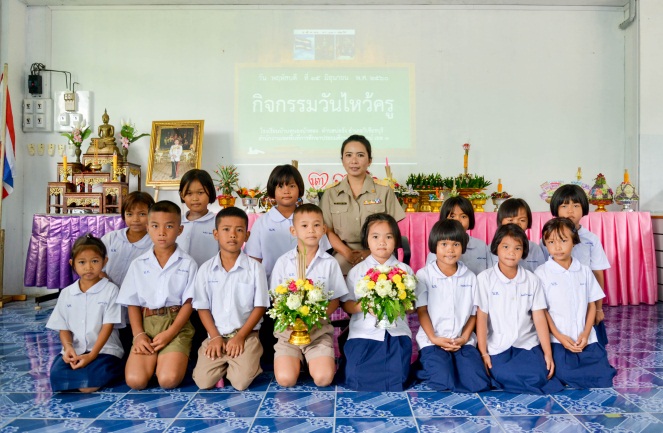 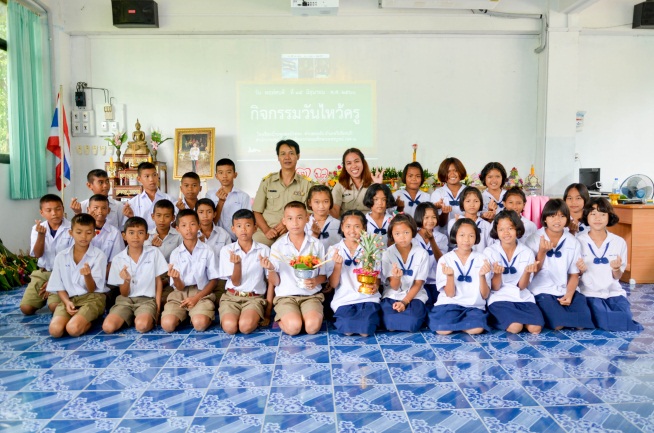 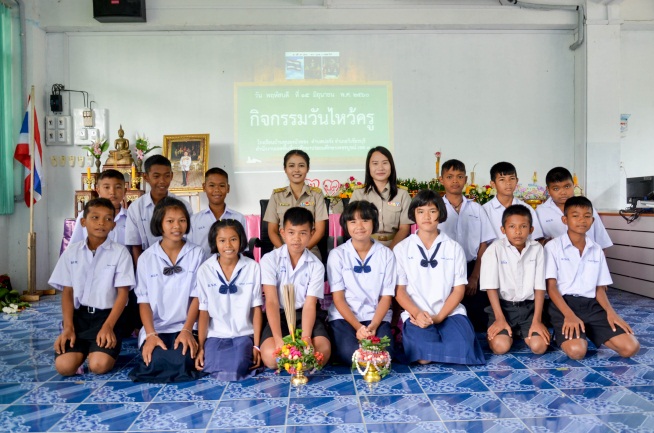 สถานภาพจำนวนที่กำหนดไว้จำนวนที่เข้าร่วม1. นักเรียนทุกคนในโรงเรียนบ้านหนองบัวทอง๒๒๕๒๒๕2. คณะครูและบุคลากรทางการศึกษา1๖1๖รวม๒๔๑๒๔๑คิดเป็นร้อยละ100.00๑๐๐.๐๐รายการที่ประเมินS.D.ระดับความคิดเห็นพิธีเปิดการจัดกิจกรรม4.๓๒0.๖๒พอใจมากการดำเนินการจัดกิจกรรมวันไหว้ครู4.๕๕0.๖๐พอใจมากที่สุดสถานที่การจัดกิจกรรมวันไหว้ครู4.๑๓0.๘๑พอใจมากการดูแลของผู้จัดกิจกรรม4.๒๙0.๖๙พอใจมากสาระความรู้ ที่สามารถนำไปใช้ในชีวิตประจำวัน4.๕๐0.๖๕พอใจมากที่สุดรวมเฉลี่ย4.๓๖0.๖๙พอใจมากกิจกรรมวันไหว้ครู กิจกรรมวันไหว้ครู 